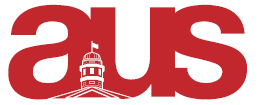 Report of SUMS, AUS Council (November 2nd 2016)Beginning to create designs for SUMS apparel. Considering improvements to the SUMS lounge as well as offering coffee on a bi-weekly basis for students in the SUMS lounge. (Next meeting is this Thursday the 3rd in Burnside room 1028)Respectfully Submitted,Name:  Paul ShannonPosition: VP-External Arts